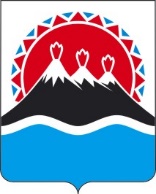 П О С Т А Н О В Л Е Н И ЕРЕГИОНАЛЬНОЙ СЛУЖБЫ ПО ТАРИФАМ И ЦЕНАМ  КАМЧАТСКОГО КРАЯг. Петропавловск-КамчатскийВ соответствии с Законом Камчатского края от 24.11.2020 № 521 «О краевом бюджете на 2021 год и на плановый период 2022 и 2023 годов», постановлениями Правительства Камчатского края от 17.01.2011 № 3-П «Об установлении расходных обязательств Камчатского края по предоставлению из краевого бюджета субсидий предприятиям коммунального комплекса в целях возмещения недополученных доходов в связи с оказанием потребителям коммунальных услуг по льготным (сниженным) тарифам», от 19.12.2008 
№ 424-П «Об утверждении Положения о Региональной службе по тарифам и ценам Камчатского края», протоколом Правления Региональной службы по тарифам и ценам Камчатского края от ХХ.04.2021 № ХХПОСТАНОВЛЯЮ:Дополнить приложение 2 постановления пунктом 33 следующего содержания:2. Настоящее постановление вступает в силу со дня его официального опубликования.Врио Руководителя                                                                            В.А. ГубинскийХХ.04.2021№ХХО внесении изменений в постановление Региональной службы по тарифам и ценам Камчатского края от 22.01.2020 № 6 «Об утверждении Перечня юридических лиц и индивидуальных предпринимателей Камчатского края – производителей тепловой энергии и Перечня юридических лиц и индивидуальных предпринимателей Камчатского края – производителей товаров, работ и услуг в сфере водоснабжения и водоотведения на 2021 год»33.Общество с ограниченной ответственностью «Устькамчатрыба»ООО «Устькамчатрыба»684415, Камчатский край, п. Усть-Камчатск, ул. Комсомольская, д. 110241012210664109002780